Livret d’accueilPublic Tout public en demande de changement.PrérequisAvoir réalisé la formation Coach en Equ’hypnoseDisposition pratiqueEffectif minimum : 3 participants / maximum : 13 participantsModalités et délai d’accès Nous échangeons autour de votre projet par téléphone et/ou par mail : Contact : Julia PARDON 06.22.94.13.56. julia.pardon.hypnose@gmail.com. Réponse sous 48h. A l’issue de cet entretien, vous recevrez le bulletin d’inscription par mail avec les modalités suivantes en sus : conditions générales de vente, règlement intérieur, contrat et annexes associées à la formation. Clôture des inscriptions : 15 jours avant le début de la formation.Présentation générale(problématique, intérêt)L’hypnose est un outil de changement rapide et durable qui a désormais fait ses preuves dans tous types d’approches : médicales, sportive, développement personnel…Ouvrez votre cabinet et accompagnez l’humain vers la réalisation de ses objectifs.ObjectifsObjectif général :Savoir accompagner diverses problématiques avec les outils hypnotiques.Objectifs pédagogiques : • Être capable d’analyser une ou plusieurs problématiques afin de déterminer unou plusieurs objectifs.• Être capable de mettre en place une stratégie adaptée à l’individu ou au groupe.• Être capable d’utiliser les différentes techniques de communication• Être capable de mettre un individu ou un groupe d’individus en état hypnotique.• Elaborer des critères de réalisation et de réussite de l’objectif.Contenu de la formationJOUR 1Les nouvelles possibilités en hypnoseTemps de présentation individuelle (9h30/10h30)Transmission des résumés de séances réalisées individuellement depuis la formation coach en Equ’hypnose (10h30/11h15)Débriefing des séances réalisées individuellement depuis la formation coach en Equ’hypnose (11h15/12h30)Déjeuner (12h30/14h30)Découvertes des possibilités hypnotiques (14h30/15h00)Protocole du nettoyage de printemps (15h00/16h00)Pratique (16h00/17h30)Debriefing (17H30/18h00)JOUR 2Anamnèse de prise de conscience Rappel de la veille (9h30/10h00)Savoir aborder l’arrêt du tabac (10h00/11h15)Pratique (11h15/12h30)Déjeuner (12h30/14h30)Savoir aborder le rapport au poids (15h30/16h15)Pratique (16h15/17h30)Debriefing (17H30/18h00)JOUR 3Les émotions d’une vieRappel de la veille (9h30/10h00)Chemin de vie/pont émotionnel (10h00/11h15)Pratique (11h15/12h30)Déjeuner (12h30/14h30)Hypnose régressive (14h30/15h45)Pratique (15h45/17h30)Debriefing (17H30/18h00)JOUR 4Le rapport à la famille - PhobiesRappel de la veille (9h30/10h00)Protocole des bagages et des souvenirs (10h00/11h00)Pratique (11h00/12h30)Déjeuner (12h30/14h30)Définition et gestion de la phobie (14h30/15h15)Pratique (15h15/16h15)Pratique libre (16h15/17h30)Debriefing (17H30/18h00)JOUR 5 EVALUATION DES ACQUISRappel de la veille (9h30/10h00)Le métier de thérapeute (10h00/10h30)Evaluation séances individuelles (10h30/12h30)Déjeuner (12h30/14h30)Evaluation séances individuelles (14h30/16h30)Remise des attestations de fin de stage (16h30/17h00)Debriefing (17H00/18h00)Modalités pédagogiquesMoyens pédagogiques :Exercices pratiques oraux et écritsSupport pédagogiqueAteliers pratiques Pédagogies : ActiveInterrogativeParticipativeModalités :PrésentielPoint en amont de la formation avec restitution du besoin client.Point en fin de journée de formation, recueil des impressions.Evaluation à chaud en fin de formation avec la réalisation d’un cas pratique, débriefing sur l’écart éventuel, formalisation d’une régulation sur les points soulevés.Moyens d’encadrement de la formationL’OF s’engage à adapter chaque formation aux besoins réels du stagiaire. L’animation est basée sur une pédagogie active, avec des exercices pratiques et personnalisés qui permet l'ancrage en temps réel.Cette animation s’appuie sur une alternance d’exposés théoriques et pratiques.Support de cours délivré à chaque participant. Travaux pratiques.Durée5 journées de 7hTarifs1490€ NET / personne - TVA non applicable – art 261.4.4 a du CGIAccessibilité L’OF est totalement accessible aux personnes en situations d’handicap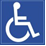 Nos intervenants savent adapter leurs méthodologies pédagogiques en fonction des différentes situations d’handicap Responsable de l’action,ContactJulia PARDON 06.22.94.13.56. julia.pardon.hypnose@gmail.comFormatriceJulia PARDON :Maître praticien en hypnose, Fondatrice Equ’hypnose, Préparateur mental.Ancienne professionnelle du milieu du cheval.Evaluation de l’actionEvaluation sur mise en situation en fin de formation.